Number Cards (4 to 9)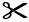 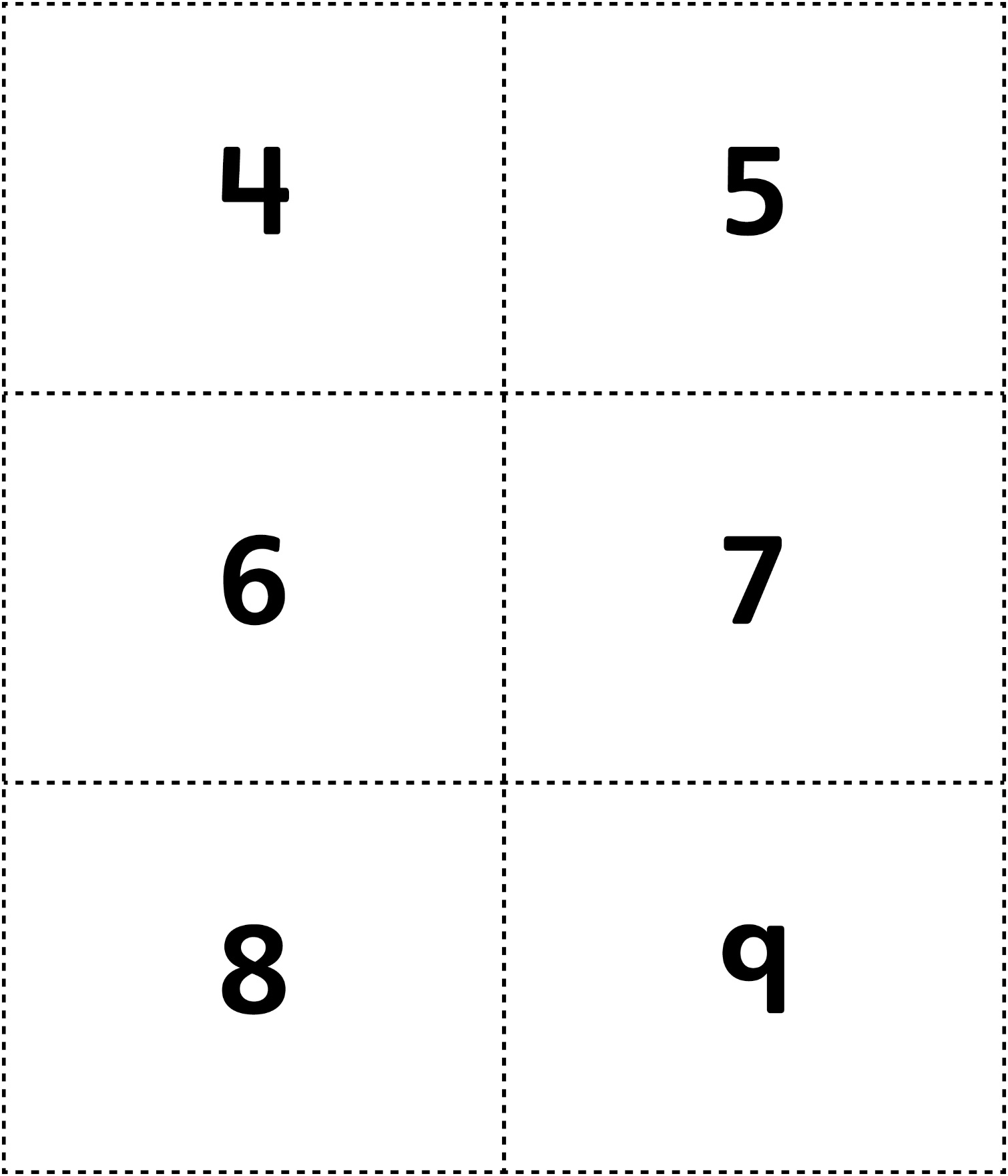 